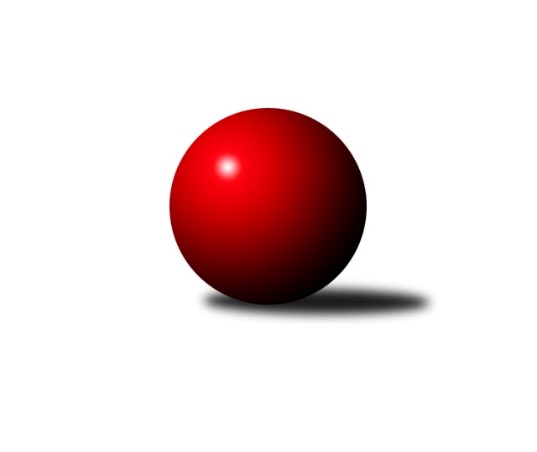 Č.16Ročník 2018/2019	18.5.2024 KP2 Libereckého kraje 2018/2019Statistika 16. kolaTabulka družstev:		družstvo	záp	výh	rem	proh	skore	sety	průměr	body	plné	dorážka	chyby	1.	SK Skalice C	14	10	0	4	54.0 : 30.0 	(63.0 : 49.0)	1606	20	1139	468	40.1	2.	TJ Lokomotiva Liberec B	14	8	0	6	46.0 : 38.0 	(61.0 : 51.0)	1585	16	1127	457	41.1	3.	TJ Bižuterie Jablonec n. N. B	14	7	0	7	42.5 : 41.5 	(61.0 : 51.0)	1585	14	1123	462	40.6	4.	TJ Doksy C	14	6	1	7	40.5 : 43.5 	(55.0 : 57.0)	1563	13	1112	452	44.3	.	o udržení					 	()						5.	TJ Sokol Blíževedly B	13	7	0	6	45.0 : 33.0 	(56.5 : 47.5)	1618	12*	1129	489	35.8	6.	TJ Kuželky Česká Lípa C	13	5	1	7	33.0 : 45.0 	(45.5 : 58.5)	1541	11	1115	426	50.7	7.	TJ Doksy D	14	3	2	9	27.0 : 57.0 	(42.0 : 70.0)	1482	8	1074	408	49.5Tabulka doma:		družstvo	záp	výh	rem	proh	skore	sety	průměr	body	maximum	minimum	1.	TJ Bižuterie Jablonec n. N. B	7	6	0	1	30.0 : 12.0 	(36.0 : 20.0)	1610	12	1670	1531	2.	SK Skalice C	8	6	0	2	34.0 : 14.0 	(39.5 : 24.5)	1708	12	1811	1573	3.	TJ Doksy C	6	4	0	2	21.5 : 14.5 	(24.5 : 23.5)	1525	8	1567	1484	4.	TJ Lokomotiva Liberec B	7	3	0	4	20.0 : 22.0 	(29.0 : 27.0)	1554	6	1632	1492	.	o udržení					 	()					5.	TJ Sokol Blíževedly B	7	4	0	3	25.0 : 17.0 	(33.0 : 23.0)	1577	8*	1674	1281	6.	TJ Kuželky Česká Lípa C	6	3	1	2	17.0 : 19.0 	(23.0 : 25.0)	1574	7	1626	1471	7.	TJ Doksy D	7	2	1	4	17.0 : 25.0 	(24.0 : 32.0)	1476	5	1525	1417Tabulka venku:		družstvo	záp	výh	rem	proh	skore	sety	průměr	body	maximum	minimum	1.	TJ Lokomotiva Liberec B	7	5	0	2	26.0 : 16.0 	(32.0 : 24.0)	1591	10	1662	1527	2.	SK Skalice C	6	4	0	2	20.0 : 16.0 	(23.5 : 24.5)	1586	8	1662	1468	3.	TJ Doksy C	8	2	1	5	19.0 : 29.0 	(30.5 : 33.5)	1554	5	1632	1462	4.	TJ Bižuterie Jablonec n. N. B	7	1	0	6	12.5 : 29.5 	(25.0 : 31.0)	1580	2	1669	1485	.	o udržení					 	()					5.	TJ Sokol Blíževedly B	6	3	0	3	20.0 : 16.0 	(23.5 : 24.5)	1626	6	1694	1547	6.	TJ Kuželky Česká Lípa C	7	2	0	5	16.0 : 26.0 	(22.5 : 33.5)	1534	4	1643	1382	7.	TJ Doksy D	7	1	1	5	10.0 : 32.0 	(18.0 : 38.0)	1490	3	1562	1389Tabulka podzimní části:		družstvo	záp	výh	rem	proh	skore	sety	průměr	body	doma	venku	1.	SK Skalice C	9	6	0	3	33.0 : 21.0 	(37.0 : 35.0)	1587	12 	3 	0 	2 	3 	0 	1	2.	TJ Doksy C	9	5	0	4	28.5 : 25.5 	(36.5 : 35.5)	1564	10 	3 	0 	1 	2 	0 	3	3.	TJ Lokomotiva Liberec B	10	5	0	5	31.0 : 29.0 	(43.0 : 37.0)	1583	10 	1 	0 	4 	4 	0 	1	4.	TJ Bižuterie Jablonec n. N. B	10	5	0	5	30.5 : 29.5 	(44.0 : 36.0)	1584	10 	4 	0 	1 	1 	0 	4	.	o udržení					 	()		 	 	 	 	 	 		5.	TJ Sokol Blíževedly B	10	6	0	4	37.0 : 23.0 	(43.5 : 36.5)	1612	12* 	3 	0 	2 	3 	0 	2	6.	TJ Kuželky Česká Lípa C	9	4	0	5	23.0 : 31.0 	(33.0 : 39.0)	1525	8 	2 	0 	2 	2 	0 	3	7.	TJ Doksy D	9	2	0	7	15.0 : 39.0 	(27.0 : 45.0)	1488	4 	1 	0 	4 	1 	0 	3Tabulka jarní části:		družstvo	záp	výh	rem	proh	skore	sety	průměr	body	doma	venku	1.	SK Skalice C	5	4	0	1	21.0 : 9.0 	(26.0 : 14.0)	1635	8 	3 	0 	0 	1 	0 	1 	2.	TJ Lokomotiva Liberec B	4	3	0	1	15.0 : 9.0 	(18.0 : 14.0)	1590	6 	2 	0 	0 	1 	0 	1 	3.	TJ Bižuterie Jablonec n. N. B	4	2	0	2	12.0 : 12.0 	(17.0 : 15.0)	1631	4 	2 	0 	0 	0 	0 	2 	4.	TJ Doksy C	5	1	1	3	12.0 : 18.0 	(18.5 : 21.5)	1513	3 	1 	0 	1 	0 	1 	2 	.	o udržení					 	()		 	 	 	 	 	 	 	5.	TJ Doksy D	5	1	2	2	12.0 : 18.0 	(15.0 : 25.0)	1482	4 	1 	1 	0 	0 	1 	2 	6.	TJ Kuželky Česká Lípa C	4	1	1	2	10.0 : 14.0 	(12.5 : 19.5)	1540	3 	1 	1 	0 	0 	0 	2 	7.	TJ Sokol Blíževedly B	3	1	0	2	8.0 : 10.0 	(13.0 : 11.0)	1621	2 	1 	0 	1 	0 	0 	1 Zisk bodů pro družstvo:		jméno hráče	družstvo	body	zápasy	v %	dílčí body	sety	v %	1.	Josef Kuna 	TJ Bižuterie Jablonec n. N. B 	13	/	14	(93%)	24	/	28	(86%)	2.	Vlastimil Václavík 	TJ Sokol Blíževedly B 	10	/	11	(91%)	18	/	22	(82%)	3.	Natálie Kozáková 	TJ Doksy C 	9.5	/	12	(79%)	16.5	/	24	(69%)	4.	Jakub Šimon 	TJ Doksy C 	9	/	11	(82%)	17	/	22	(77%)	5.	Jaromír Tomášek 	TJ Lokomotiva Liberec B 	9	/	11	(82%)	15	/	22	(68%)	6.	Bohumír Dušek 	TJ Lokomotiva Liberec B 	9	/	14	(64%)	20	/	28	(71%)	7.	Dan Paszek 	TJ Kuželky Česká Lípa C 	8	/	11	(73%)	15	/	22	(68%)	8.	Jiří Horník 	SK Skalice C 	7	/	10	(70%)	12	/	20	(60%)	9.	Aleš Stach 	TJ Doksy D 	7	/	12	(58%)	15	/	24	(63%)	10.	Jan Pašek st.	TJ Lokomotiva Liberec B 	7	/	13	(54%)	16	/	26	(62%)	11.	Zdeněk Chadraba 	TJ Doksy C 	7	/	13	(54%)	13.5	/	26	(52%)	12.	Libor Křenek 	SK Skalice C 	6	/	13	(46%)	12.5	/	26	(48%)	13.	Ludmila Tomášková 	TJ Sokol Blíževedly B 	6	/	13	(46%)	12	/	26	(46%)	14.	Robert Křenek 	SK Skalice C 	5	/	5	(100%)	7.5	/	10	(75%)	15.	David Chýlek 	SK Skalice C 	5	/	6	(83%)	9.5	/	12	(79%)	16.	Stanislava Kroupová 	TJ Sokol Blíževedly B 	5	/	6	(83%)	6	/	12	(50%)	17.	Olga Syková 	TJ Bižuterie Jablonec n. N. B 	5	/	7	(71%)	11	/	14	(79%)	18.	Martin Zeman 	SK Skalice C 	5	/	7	(71%)	9	/	14	(64%)	19.	Miloš Merkl 	TJ Sokol Blíževedly B 	5	/	8	(63%)	12	/	16	(75%)	20.	Marie Kubánková 	TJ Kuželky Česká Lípa C 	5	/	10	(50%)	8	/	20	(40%)	21.	Radim Houžvička 	TJ Sokol Blíževedly B 	5	/	11	(45%)	8.5	/	22	(39%)	22.	Martin Foltyn 	SK Skalice C 	4	/	8	(50%)	7.5	/	16	(47%)	23.	Václav Bláha st.	TJ Doksy D 	4	/	11	(36%)	10	/	22	(45%)	24.	David Vincze 	TJ Bižuterie Jablonec n. N. B 	3.5	/	5	(70%)	8	/	10	(80%)	25.	Jiří Kraus 	TJ Kuželky Česká Lípa C 	3	/	6	(50%)	6	/	12	(50%)	26.	Klára Stachová 	TJ Doksy D 	3	/	8	(38%)	8	/	16	(50%)	27.	Iveta Seifertová ml.	TJ Bižuterie Jablonec n. N. B 	3	/	9	(33%)	7	/	18	(39%)	28.	Rostislav Doležal 	SK Skalice C 	2	/	3	(67%)	4	/	6	(67%)	29.	Vojtěch Grus 	TJ Kuželky Česká Lípa C 	2	/	3	(67%)	3	/	6	(50%)	30.	Daniel Paterko 	TJ Bižuterie Jablonec n. N. B 	2	/	4	(50%)	3	/	8	(38%)	31.	Pavel Leger 	TJ Kuželky Česká Lípa C 	2	/	6	(33%)	5	/	12	(42%)	32.	Václav Žitný 	TJ Kuželky Česká Lípa C 	2	/	7	(29%)	6.5	/	14	(46%)	33.	Michal Valeš 	TJ Doksy C 	2	/	10	(20%)	4	/	20	(20%)	34.	Jiří Klíma ml.	TJ Doksy D 	1	/	2	(50%)	2	/	4	(50%)	35.	Michal Buga 	TJ Bižuterie Jablonec n. N. B 	1	/	3	(33%)	2	/	6	(33%)	36.	Tomáš Ludvík 	TJ Kuželky Česká Lípa C 	1	/	4	(25%)	2	/	8	(25%)	37.	Eva Šimonová 	TJ Doksy C 	1	/	5	(20%)	2	/	10	(20%)	38.	Zdeněk Adamec 	TJ Lokomotiva Liberec B 	1	/	6	(17%)	3	/	12	(25%)	39.	Miroslav Lapáček 	TJ Lokomotiva Liberec B 	1	/	6	(17%)	2	/	12	(17%)	40.	Martina Stachová 	TJ Doksy D 	1	/	8	(13%)	4	/	16	(25%)	41.	Kamila Klímová 	TJ Doksy D 	1	/	10	(10%)	3	/	20	(15%)	42.	Iva Kunová 	TJ Bižuterie Jablonec n. N. B 	1	/	14	(7%)	6	/	28	(21%)	43.	Bořek Blaževič 	TJ Lokomotiva Liberec B 	0	/	1	(0%)	0	/	2	(0%)	44.	Aneta Kuchyňková 	TJ Sokol Blíževedly B 	0	/	2	(0%)	0	/	4	(0%)	45.	Libuše Lapešová 	TJ Kuželky Česká Lípa C 	0	/	2	(0%)	0	/	4	(0%)	46.	Dana Bílková 	TJ Kuželky Česká Lípa C 	0	/	3	(0%)	0	/	6	(0%)	47.	Miloš Hamal 	SK Skalice C 	0	/	4	(0%)	1	/	8	(13%)	48.	Filip Doležal 	TJ Doksy C 	0	/	5	(0%)	2	/	10	(20%)	49.	Václav Bláha ml.	TJ Doksy D 	0	/	5	(0%)	0	/	10	(0%)Průměry na kuželnách:		kuželna	průměr	plné	dorážka	chyby	výkon na hráče	1.	Skalice u České Lípy, 1-2	1672	1201	471	44.3	(418.1)	2.	TJ Bižuterie Jablonec nad Nisou, 1-4	1585	1111	474	39.9	(396.4)	3.	TJ Kuželky Česká Lípa, 3-4	1577	1128	448	47.3	(394.3)	4.	Blíževedly, 1-2	1572	1111	461	41.6	(393.1)	5.	Sport Park Liberec, 1-4	1541	1093	448	43.2	(385.4)	6.	Doksy, 1-2	1498	1069	429	43.1	(374.7)Nejlepší výkony na kuželnách:Skalice u České Lípy, 1-2SK Skalice C	1811	7. kolo	Robert Křenek 	SK Skalice C	499	13. koloSK Skalice C	1807	16. kolo	Robert Křenek 	SK Skalice C	482	15. koloSK Skalice C	1794	13. kolo	Martin Zeman 	SK Skalice C	475	9. koloSK Skalice C	1749	9. kolo	Robert Křenek 	SK Skalice C	470	7. koloSK Skalice C	1728	15. kolo	Libor Křenek 	SK Skalice C	470	16. koloTJ Sokol Blíževedly B	1694	7. kolo	Robert Křenek 	SK Skalice C	468	16. koloTJ Bižuterie Jablonec n. N. B	1669	15. kolo	Vlastimil Václavík 	TJ Sokol Blíževedly B	467	7. koloTJ Bižuterie Jablonec n. N. B	1663	9. kolo	David Chýlek 	SK Skalice C	463	16. koloTJ Lokomotiva Liberec B	1662	3. kolo	Libor Křenek 	SK Skalice C	460	13. koloTJ Kuželky Česká Lípa C	1643	13. kolo	Libor Křenek 	SK Skalice C	459	15. koloTJ Bižuterie Jablonec nad Nisou, 1-4TJ Bižuterie Jablonec n. N. B	1670	13. kolo	David Vincze 	TJ Bižuterie Jablonec n. N. B	462	16. koloTJ Bižuterie Jablonec n. N. B	1649	8. kolo	Josef Kuna 	TJ Bižuterie Jablonec n. N. B	459	13. koloTJ Bižuterie Jablonec n. N. B	1641	16. kolo	Bohumír Dušek 	TJ Lokomotiva Liberec B	459	2. koloTJ Sokol Blíževedly B	1640	13. kolo	Vlastimil Václavík 	TJ Sokol Blíževedly B	452	13. koloTJ Bižuterie Jablonec n. N. B	1622	3. kolo	Zdeněk Chadraba 	TJ Doksy C	451	16. koloSK Skalice C	1604	8. kolo	David Vincze 	TJ Bižuterie Jablonec n. N. B	447	3. koloTJ Bižuterie Jablonec n. N. B	1598	5. kolo	David Vincze 	TJ Bižuterie Jablonec n. N. B	445	13. koloTJ Lokomotiva Liberec B	1587	2. kolo	Josef Kuna 	TJ Bižuterie Jablonec n. N. B	444	8. koloTJ Bižuterie Jablonec n. N. B	1560	10. kolo	Olga Syková 	TJ Bižuterie Jablonec n. N. B	441	5. koloTJ Doksy C	1539	16. kolo	Olga Syková 	TJ Bižuterie Jablonec n. N. B	439	8. koloTJ Kuželky Česká Lípa, 3-4TJ Sokol Blíževedly B	1654	4. kolo	Dan Paszek 	TJ Kuželky Česká Lípa C	444	12. koloTJ Kuželky Česká Lípa C	1626	10. kolo	Vlastimil Václavík 	TJ Sokol Blíževedly B	440	4. koloTJ Kuželky Česká Lípa C	1607	4. kolo	Jakub Šimon 	TJ Doksy C	439	10. koloSK Skalice C	1599	6. kolo	Jiří Kraus 	TJ Kuželky Česká Lípa C	437	8. koloTJ Doksy C	1592	10. kolo	Bohumír Dušek 	TJ Lokomotiva Liberec B	430	8. koloTJ Kuželky Česká Lípa C	1582	12. kolo	Josef Kuna 	TJ Bižuterie Jablonec n. N. B	429	12. koloTJ Kuželky Česká Lípa C	1582	8. kolo	Ludmila Tomášková 	TJ Sokol Blíževedly B	428	4. koloTJ Lokomotiva Liberec B	1578	8. kolo	Jiří Kraus 	TJ Kuželky Česká Lípa C	425	10. koloTJ Kuželky Česká Lípa C	1576	6. kolo	Olga Syková 	TJ Bižuterie Jablonec n. N. B	423	12. koloTJ Bižuterie Jablonec n. N. B	1567	12. kolo	Zdeněk Chadraba 	TJ Doksy C	423	10. koloBlíževedly, 1-2TJ Sokol Blíževedly B	1674	8. kolo	Vlastimil Václavík 	TJ Sokol Blíževedly B	496	10. koloTJ Sokol Blíževedly B	1674	6. kolo	Vlastimil Václavík 	TJ Sokol Blíževedly B	455	3. koloSK Skalice C	1662	14. kolo	Vlastimil Václavík 	TJ Sokol Blíževedly B	455	2. koloTJ Sokol Blíževedly B	1642	3. kolo	Vlastimil Václavík 	TJ Sokol Blíževedly B	455	6. koloTJ Sokol Blíževedly B	1614	14. kolo	David Vincze 	TJ Bižuterie Jablonec n. N. B	444	6. koloTJ Doksy C	1610	2. kolo	Vlastimil Václavík 	TJ Sokol Blíževedly B	443	8. koloTJ Bižuterie Jablonec n. N. B	1604	6. kolo	Miloš Merkl 	TJ Sokol Blíževedly B	442	14. koloTJ Lokomotiva Liberec B	1590	10. kolo	Ludmila Tomášková 	TJ Sokol Blíževedly B	436	16. koloTJ Sokol Blíževedly B	1589	16. kolo	Martin Zeman 	SK Skalice C	435	14. koloTJ Sokol Blíževedly B	1564	2. kolo	Zdeněk Chadraba 	TJ Doksy C	433	2. koloSport Park Liberec, 1-4TJ Lokomotiva Liberec B	1632	7. kolo	Jakub Šimon 	TJ Doksy C	455	7. koloTJ Lokomotiva Liberec B	1607	15. kolo	Jaromír Tomášek 	TJ Lokomotiva Liberec B	434	7. koloSK Skalice C	1597	4. kolo	Bohumír Dušek 	TJ Lokomotiva Liberec B	431	7. koloTJ Sokol Blíževedly B	1588	1. kolo	Dan Paszek 	TJ Kuželky Česká Lípa C	430	9. koloTJ Bižuterie Jablonec n. N. B	1562	11. kolo	Bohumír Dušek 	TJ Lokomotiva Liberec B	428	15. koloTJ Lokomotiva Liberec B	1562	4. kolo	Vlastimil Václavík 	TJ Sokol Blíževedly B	423	1. koloTJ Lokomotiva Liberec B	1546	11. kolo	Jakub Šimon 	TJ Doksy C	421	15. koloTJ Kuželky Česká Lípa C	1544	9. kolo	Bohumír Dušek 	TJ Lokomotiva Liberec B	418	9. koloTJ Doksy C	1531	7. kolo	Michal Buga 	TJ Bižuterie Jablonec n. N. B	415	11. koloTJ Lokomotiva Liberec B	1525	1. kolo	Jaromír Tomášek 	TJ Lokomotiva Liberec B	412	4. koloDoksy, 1-2TJ Lokomotiva Liberec B	1573	14. kolo	Vlastimil Václavík 	TJ Sokol Blíževedly B	448	11. koloTJ Doksy C	1567	4. kolo	Zdeněk Chadraba 	TJ Doksy C	425	11. koloTJ Sokol Blíževedly B	1562	9. kolo	Martin Zeman 	SK Skalice C	424	11. koloTJ Doksy C	1552	11. kolo	Josef Kuna 	TJ Bižuterie Jablonec n. N. B	418	1. koloTJ Sokol Blíževedly B	1547	11. kolo	Jaromír Tomášek 	TJ Lokomotiva Liberec B	417	14. koloTJ Doksy C	1534	14. kolo	Zdeněk Chadraba 	TJ Doksy C	416	6. koloTJ Doksy D	1530	6. kolo	Aleš Stach 	TJ Doksy D	415	9. koloTJ Lokomotiva Liberec B	1527	5. kolo	Aleš Stach 	TJ Doksy D	415	13. koloTJ Doksy D	1525	9. kolo	Jakub Šimon 	TJ Doksy C	413	4. koloTJ Doksy D	1522	1. kolo	Josef Kuna 	TJ Bižuterie Jablonec n. N. B	412	4. koloČetnost výsledků:	6.0 : 0.0	4x	5.0 : 1.0	13x	4.5 : 1.5	1x	4.0 : 2.0	10x	3.0 : 3.0	2x	2.0 : 4.0	7x	1.0 : 5.0	11x